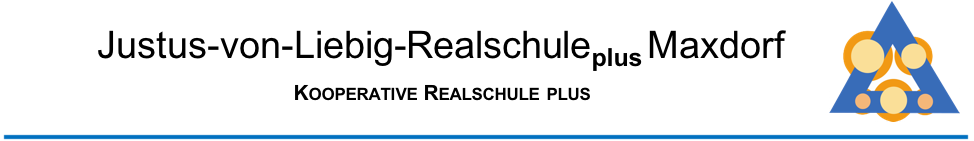 Schulbuchliste 2020/21Klassenstufe 9 (Berufsreife)BiologiePrisma Biologie 2978-3-12-068327-8910,95